Radnor Township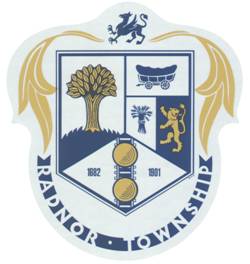 Stormwater Management Advisory Committee (SWMAC) Agenda7:00pm, Thursday, January 12, 2017Call to Order.Pledge of Allegiance.Nomination and appointment of SWMAC Chair and Vice-Chair.(5 minutes)Review / approve meeting minutes of December 8, 2016 SWMAC Meeting.(5 minutes)Public comment.(15 minutes)Discussion of revisions to MS4 permit scope/fee proposal. Consider MS4 proposal for recommendation to BoC.(30 minutes)Township Wide Assessment update (CH2M).(15 minutes)Discussion of possible recommendation to BoC for RFPs for Maplewood and Highview projects.  This considers the potential matching grant for Maplewood project mentioned at recent BoC meeting.(20 minutes)Old/New Business – Update on current repair projects, North Wayne Basin status, Storm Sewer Inspection/TV status, Mill Dam legal research, North Wayne Train Station/SEPTA.(30 minutes)Set the date and time for the next meeting and adjourn.